ФЕДЕРАЛЬНОЕ АГЕНТСТВО ЖЕЛЕЗНОДОРОЖНОГО ТРАНСПОРТА Федеральное государственное бюджетное образовательное учреждение высшего образования«Петербургский государственный университет путей сообщения Императора Александра I»(ФГБОУ ВО ПГУПС)Кафедра «Математика и моделирование»РАБОЧАЯ ПРОГРАММАдисциплины«ТЕОРИЯ РИСКА» (Б1.В.ДВ.9.1)для направления38.03.05 «Бизнес-информатика» по профилю«Архитектура предприятия» Форма обучения – очнаяСанкт-Петербург2016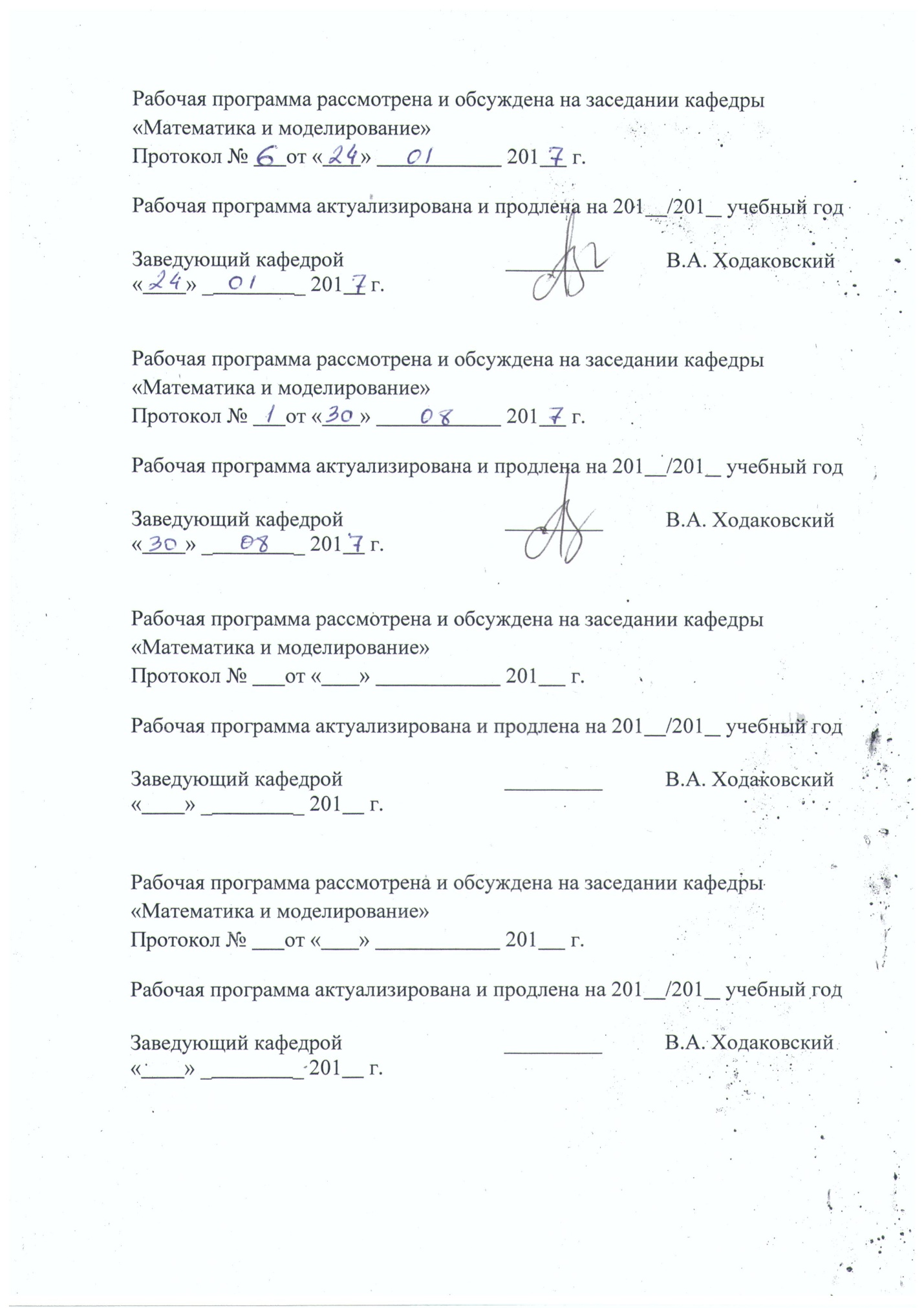 ЛИСТ СОГЛАСОВАНИЙРабочая программа рассмотрена, обсуждена на заседании кафедры«Математика и моделирование»Протокол № _1_ от «_29_» _августа_ 2016 г. 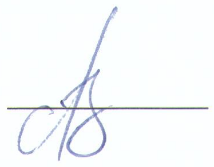 1. Цели и задачи дисциплиныРабочая программа составлена в соответствии с ФГОС ВО, утвержденным «11» августа 2016 г., приказ № 1002 по направлению38.03.05 «Бизнес-информатика», по дисциплине «Теория риска».Целью изучения дисциплины является обеспечение студентов основополагающими знания и умениями в области оценивания рисков в области функционирования железнодорожных систем, необходимыми для профессиональной деятельности по направлению «Бизнес-информатика».Для достижения поставленной цели решаются следующие задачи:приобретение теоретических и практических вычислительных знаний в области оценивания рисков;формирование умения использовать методы математического моделирования и оценивания рисков по статистическим данным;приобретение практических навыков при использовании методов оценивания рисков, возникающих в области функционирования железнодорожных систем.2. Перечень планируемых результатов обучения по дисциплине, соотнесенных с планируемыми результатами освоения основной профессиональной образовательной программыПланируемыми результатами обучения по дисциплине являются: приобретение знаний, умений, навыков.В результате освоения дисциплины обучающийся должен:ЗНАТЬ:методы математического моделирования и оценивания рисков по статистическим данным функционирования систем, вообще, и систем железнодорожного транспорта, в частности.УМЕТЬ:применять эти метода для решения задач оценивания рисков, возникающих при принятии решения на функционирование типичных систем железнодорожного транспорта.ВЛАДЕТЬ:способностью с помощью методов моделирования и оценивания рисков формулировать принятие решения на проведение реальных процессов и функционирование систем. Разрабатывать математические алгоритмы и программы для ЭВМ, с помощью которых уметь осуществлять предложения на выработку управляющих решений.Приобретенные знания, умения, навыки, характеризующие формирование компетенций, осваиваемые в данной дисциплине, позволяют решать профессиональные задачи, приведенные в соответствующем перечне по видам профессиональной деятельности в п. 2.4 общей характеристики основной профессиональной образовательной программы (ОПОП). (если изучение дисциплины направлено только на формирование компетенций ОК и ОПК, то данный абзац из текста рабочей программы удаляется!)Изучение дисциплины направлено на формирование следующих общекультурных компетенций (ОК):способностью использовать основы экономических знаний в различных сферах деятельности (ОК-3);Изучение дисциплины направлено на формирование следующих профессиональных компетенций (ПК), соответствующих виду профессиональной деятельности, на который ориентирована программа бакалавриата:научно-исследовательская работа:способность использовать основные методы естественнонаучных дисциплин в профессиональной деятельности для теоретического и экспериментального исследования (ПК-17);способность использовать соответствующий математический аппарат и инструментальные средства для обработки, анализа и систематизации информации по теме исследования (ПК-18).Область профессиональной деятельности обучающихся, освоивших данную дисциплину, приведена в п. 2.1 общей характеристики ОПОП.Объекты профессиональной деятельности обучающихся, освоивших данную дисциплину, приведены в п. 2.2 общей характеристики ОПОП.3. Место дисциплины в структуре основной профессиональной образовательной программыДисциплина «Теория риска» (Б1.В.ДВ.9.1) относится к вариативной части и является дисциплиной по выбору обучающегося.4. Объем дисциплины и виды учебной работыПримечания: «Форма контроля знаний» – экзамен (Э), зачет (З), зачет с оценкой (З*), курсовой проект (КП), курсовая работа (КР), контрольная работа (КЛР).5. Содержание и структура дисциплины5.1 Содержание дисциплины5.2 Разделы дисциплины и виды занятий6. Перечень учебно-методического обеспечения для самостоятельной работы обучающихся по дисциплине7. Фонд оценочных средств для проведения текущего контроля успеваемости и промежуточной аттестации обучающихся по дисциплинеФонд оценочных средств по дисциплине является неотъемлемой частью рабочей программы и представлен отдельным документом, рассмотренным на заседании кафедры и утвержденным заведующим кафедрой.8. Перечень основной и дополнительной учебной литературы, нормативно-правовой документации и других изданий, необходимых для освоения дисциплины8.1 Перечень основной учебной литературы, необходимой для освоения дисциплины1. Герасименко, Петр Васильевич.     Теория оценивания риска [Текст] : учебное пособие / П. В. Герасименко ; ФБГОУ ВПО ПГУПС. - Санкт-Петербург : ФГБОУ ВПО ПГУПС, 2015. - 51 с.8.2 Перечень дополнительной учебной литературы, необходимой для освоения дисциплины1. Герасименко, П.В. Эконометрика: компьютерный практикум по эконометрическому моделированию. [Электронный ресурс] — Электрон.дан. — СПб. : ПГУПС, 2015. — 55 с. — Режим доступа: http://e.lanbook.com/book/81649 — Загл. с экрана.8.3 Перечень нормативно-правовой документации, необходимой для освоения дисциплиныНормативно-правовая документация при освоении дисциплины не используется.8.4 Другие издания, необходимые для освоения дисциплины1.	Бурков В.Н., Данев Б.А., Енакеев А.К. и др. Большие системы: моделирование организационных механизмов. – М.: Наука, 1989. – 245 с.   2. 	Блюмин С.Л., Шуйков И.А. Модели и методы принятия решений в условиях неопределенности. – Липецк: ЛЭГИ, 2001. – 138 с.3.	Первозванский А.А. Математические модели в управлении производством. – М.: Наука, 1975. – 616 с.4.	Трухаев Р.И. Модели принятия решений в условиях неопределенности. – М.: Наука, 1981. – 258 с. 5. 	Черкасов В.В. Проблемы риска в управленческой деятельности. – М.: Рефл-бук; К.: «Ваклер», 1999. – 288 с.6. 	Шикин Е.В., Чхартишвили А.Г. Математические методы и модели в управлении: Учеб. Пособие. – М.: Дело, 2000. – 440 с.9. Перечень ресурсов информационно-телекоммуникационной сети «Интернет», необходимых для освоения дисциплиныЛичный кабинет обучающегося и электронная информационно-образовательная среда. [Электронный ресурс]. – Режим доступа: http://sdo.pgups.ru/  (для доступа к полнотекстовым документам требуется авторизация).Учебно-методический комплекс «Теория риска и моделирование рисковых ситуаций»:  http://window.edu.ru/resource/831/61831/files/umk_risk_model_sit.pdfЭлектронно-библиотечная система ЛАНЬ [Электронный ресурс]. Режим доступа:  https://e.lanbook.com — Загл. с экрана.10. Методические указания для обучающихся по освоению дисциплиныПорядок изучения дисциплины следующий:Освоение разделов дисциплины производится в порядке, приведенном в разделе 5 «Содержание и структура дисциплины». Обучающийся должен освоить все разделы дисциплины с помощью учебно-методического обеспечения, приведенного в разделах 6, 8 и 9 рабочей программы. Для формирования компетенций обучающийся должен представить выполненные типовые контрольные задания или иные материалы, необходимые для оценки знаний, умений, навыков, предусмотренные текущим контролем (см. фонд оценочных средств по дисциплине).По итогам текущего контроля по дисциплине, обучающийся должен пройти промежуточную аттестацию (см. фонд оценочных средств по дисциплине).11. Перечень информационных технологий, используемых при осуществлении образовательного процесса по дисциплине, включая перечень программного обеспечения и информационных справочных системПеречень информационных технологий, используемых при осуществлении образовательного процесса по дисциплине:Интернет-сервисы и электронные ресурсы (поисковыесистемы, электронная почта, онлайн-энциклопедии исправочники, электронные учебные и учебно-методические материалы).электронная информационно-образовательная среда Петербургского государственного университета путей сообщения Императора Александра I [Электронный ресурс]. Режим доступа:  http://sdo.pgups.ru.Дисциплина обеспечена необходимым комплектом лицензионного программного обеспечения, установленного на технических средствах, размещенных в специальных помещениях и помещениях для самостоятельной работы: операционная система Windows, MS Office.12. Описание материально-технической базы, необходимой для осуществления образовательного процесса по дисциплинеМатериально-техническая база обеспечивает проведение всех видов учебных занятий, предусмотренных учебным планом по направлению 38.03.05 и соответствует действующим санитарным и противопожарным нормам и правилам.Она содержит специальные помещения -  учебные аудитории для проведения занятий лекционного типа, лабораторных работ, групповых и индивидуальных консультаций, текущего контроля и промежуточной аттестации, а также помещения для самостоятельной работы и помещения для хранения и профилактического обслуживания учебного оборудования. Помещения на семестр учебного года выделяются в соответствии с расписанием занятий.Специальные помещения укомплектованы специализированной мебелью и техническими средствами обучения, служащими для представления учебной информации большой аудитории (мультимедийным проектором, экраном, либо свободным участком стены ровного светлого тона размером не менее 2х1.5 метра, стандартной доской для работы с маркером). В случае отсутствия стационарной установки аудитория оснащена розетками электропитания для подключения переносного комплекта мультимедийной аппаратуры и экраном (либо свободным участком стены ровного светлого тона размером не менее 2х1.5 метра).Для проведения занятий лекционного типа предлагаются демонстрационное оборудование и учебно-наглядные пособия, обеспечивающие тематические иллюстрации, соответствующие рабочей учебной программе дисциплины.Помещения для самостоятельной работы обучающихся оснащены компьютерной техникой с возможностью подключения к сети «Интернет» и обеспечением доступа в электронную информационно-образовательную среду организации.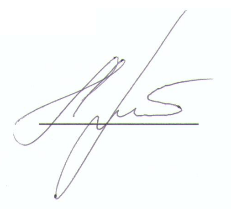 Заведующий кафедрой«Математика и моделирование»В.А. Ходаковский«_29_» _августа_ 2016 г.СОГЛАСОВАНОПредседатель методической комиссии факультета «Промышленное и гражданское строительство»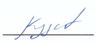 Р.С. Кударов«_29_» _августа_ 2016 г.Руководитель ОПОПВ.А. Ходаковский«_29_» _августа_ 2016 г.Вид учебной работыВсего часовСеместрВид учебной работыВсего часов7Контактная работа (по видам учебных занятий)В том числе:лекции (Л)практические занятия (ПЗ)лабораторные работы (ЛР)3618-183618-18Самостоятельная работа (СРС) (всего)7272Контроль--Форма контроля знанийЗОбщая трудоемкость: час / з.е.108/3108/3№ п/пНаименование раздела дисциплиныСодержание раздела1Основные элементы и принципы функционирования сложных системПринципы системного подхода в моделировании и оценивания рисков. Общая характеристика проблемы моделирования и риска. Классификация видов моделирования.2Математическое моделирование по статистическим данным функционирования сложных системОбщая характеристика метода статистического моделирования. Построение простейших математических моделей (спроса и предложения товаров и услуг, линейные и нелинейные производственные модели, балансовые, международной торговли, экономического роста и т. д.). 3Неопределенность достижения конечной цели функционирования сложной системыПонятие неопределенности. Концептуальные аспекты неопределенности. Неопределенность в деятельности железнодорожного транспорта, как сложной системы.Показатели и оценивания неопределенности. 4Количественный анализ оценивания рисков в достижении конечной цели функционирования сложной системыОсновные подходы к количественному анализу рисков. Определение и классификация рисков по достижению конечной цели функционирования сложной системы. Векторный характер показателей рисков: показатели неопределенности и показатели нанесения ущерба сложной системы. Методы вычисления показателей и свертки вектора.5Оценивание рисков при принятии решения на функционирование систем железнодорожного транспорта.Риски при доставке груза и перевозке пассажиров. Риски при содержании железнодорожного пути и при эксплуатации локомотивов и вагонов.  Риски инвестиционных проектов. Кредитные риски.№ п/пНаименование раздела дисциплиныЛПЗЛРСРС1Основные элементы и принципы функционирования сложных систем2--102Математическое моделирование по статистическим данным функционирования сложных систем2--103Неопределенность достижения конечной цели функционирования сложной системы2-2104Количественный анализ оценивания рисков в достижении конечной цели функционирования сложной системы6-8205Оценивание рисков при принятие решения на функционирование систем железнодорожного транспорта.6-822ИтогоИтого18-1872№п/пНаименование раздела дисциплиныПеречень учебно-методического обеспечения1Основные элементы и принципы функционирования сложных системГерасименко, Петр Васильевич.     Теория оценивания риска [Текст] : учебное пособие / П. В. Герасименко ; ФБГОУ ВПО ПГУПС. - Санкт-Петербург : ФГБОУ ВПО ПГУПС, 2015. - 51 с.2Математическое моделирование по статистическим данным функционирования сложных системГерасименко, Петр Васильевич.     Теория оценивания риска [Текст] : учебное пособие / П. В. Герасименко ; ФБГОУ ВПО ПГУПС. - Санкт-Петербург : ФГБОУ ВПО ПГУПС, 2015. - 51 с.3Неопределенность достижения конечной цели функционирования сложной системыГерасименко, Петр Васильевич.     Теория оценивания риска [Текст] : учебное пособие / П. В. Герасименко ; ФБГОУ ВПО ПГУПС. - Санкт-Петербург : ФГБОУ ВПО ПГУПС, 2015. - 51 с.4Количественный анализ оценивания рисков в достижении конечной цели функционирования сложной системыГерасименко, Петр Васильевич.     Теория оценивания риска [Текст] : учебное пособие / П. В. Герасименко ; ФБГОУ ВПО ПГУПС. - Санкт-Петербург : ФГБОУ ВПО ПГУПС, 2015. - 51 с.5Оценивание рисков при принятие решения на функционирование систем железнодорожного транспорта.Герасименко, Петр Васильевич.     Теория оценивания риска [Текст] : учебное пособие / П. В. Герасименко ; ФБГОУ ВПО ПГУПС. - Санкт-Петербург : ФГБОУ ВПО ПГУПС, 2015. - 51 с.Разработчик программы, профессорП.В. Герасименко«_29_» _августа_ 2016 г.